ГОСТ 5341-98 Изделия огнеупорные алюмосиликатные для футеровки сталеразливочных ковшей. Технические условия
ГОСТ 5341-98
Группа И22     

МЕЖГОСУДАРСТВЕННЫЙ СТАНДАРТ     
     
ИЗДЕЛИЯ ОГНЕУПОРНЫЕ АЛЮМОСИЛИКАТНЫЕ 
ДЛЯ ФУТЕРОВКИ СТАЛЕРАЗЛИВОЧНЫХ КОВШЕЙ     
Технические условия     
Aluminosilicate refractories for lining of steel-teeming ladles. Specifications

МКС 81.080
ОКП 15 5100Дата введения 2000-01-01     
     
Предисловие1 РАЗРАБОТАН АО "Санкт-Петербургский институт огнеупоров" (АО "СПбИО"), Межгосударственным техническим комитетом по стандартизации МТК 9 "Огнеупоры"

ВНЕСЕН Госстандартом Российской Федерации
2 ПРИНЯТ Межгосударственным советом по стандартизации, метрологии и сертификации (протокол N 14 от 12 ноября 1998 г.)

За принятие проголосовали:
3 Постановлением Государственного комитета Российской Федерации по стандартизации и метрологии от 13 апреля 1999 г. N 125 межгосударственный стандарт ГОСТ 5341 введен в действие непосредственно в качестве государственного стандарта Российской Федерации с 1 января 2000 г.
4 ВЗАМЕН ГОСТ 5341-69
5 ИЗДАНИЕ с Поправкой (ИУС 9-2000)

     1 Область применения
Настоящий стандарт распространяется на огнеупорные алюмосиликатные изделия, предназначенные для футеровки сталеразливочных ковшей.

2 Нормативные ссылки
В настоящем стандарте использованы ссылки на следующие стандарты:

ГОСТ 166-89 (ИСО 3599-76) Штангенциркули. Технические условия

ГОСТ 427-75 Линейки измерительные металлические. Технические условия

ГОСТ 2409-95 (ИСО 5017-88) Огнеупоры. Метод определения кажущейся плотности, открытой и общей пористости, водопоглощения

ГОСТ 2642.0-86 Огнеупоры и огнеупорное сырье. Общие требования к методам анализа

ГОСТ 2642.4-97 Огнеупоры и огнеупорное сырье. Методы определения оксида алюминия

ГОСТ 2642.5-97 Огнеупоры и огнеупорное сырье. Методы определения оксида железа (III)

ГОСТ 4069-69 Огнеупоры и огнеупорное сырье. Методы определения огнеупорности

ГОСТ 4070-2000 (ИСО 1893-89) Изделия огнеупорные. Метод определения температуры деформации под нагрузкой

ГОСТ 4071.1-94 (ИСО 10059-1-92) Изделия огнеупорные с общей пористостью менее 45%. Метод определения предела прочности при сжатии при комнатной температуре

ГОСТ 5402.1-2000 (ИСО 2478-87) Изделия огнеупорные с общей пористостью менее 45%. Метод определения остаточных изменений размеров при нагреве

ГОСТ 5402.2-2000 (ИСО 2477-87) Изделия огнеупорные теплоизоляционные. Метод определения остаточных изменений размеров при нагреве

ГОСТ 7502-98 Рулетки измерительные металлические. Технические условия

ГОСТ 7875.0-94 Изделия огнеупорные. Общие требования к методам определения термической стойкости

ГОСТ 7875.1-94 Изделия огнеупорные. Метод определения термической стойкости на кирпичах

ГОСТ 7875.2-94 Изделия огнеупорные. Метод определения термической стойкости на образцах

ГОСТ 8179-98 (ИСО 5022-79) Изделия огнеупорные. Отбор образцов и приемочные испытания

ГОСТ 10905-86 Плиты поверочные и разметочные. Технические условия

ГОСТ 15136-78 Изделия огнеупорные. Метод измерения глубины отбитости углов и ребер

ГОСТ 24717-94 Огнеупоры и сырье огнеупорное. Маркировка, упаковка, хранение и транспортирование

ГОСТ 25706-83 Лупы. Типы, основные параметры. Общие технические требования

ГОСТ 25714-83 Контроль неразрушающий. Акустический звуковой метод определения открытой пористости, кажущейся плотности, плотности и предела прочности при сжатии огнеупорных изделий

ГОСТ 28833-90 Дефекты огнеупорных изделий. Термины и определения

ГОСТ 28874-90 Огнеупоры. Классификация

3 Определения
В настоящем стандарте применяют следующие термины и определения:
3.1 Плотные огнеупорные изделия - огнеупорные изделия с открытой пористостью свыше 10% до 16% включительно (ГОСТ 28874).
3.2 Уплотненные огнеупорные изделия - огнеупорные изделия с открытой пористостью свыше 16% до 20% включительно (ГОСТ 28874).
3.3 Рабочая поверхность огнеупорного изделия - поверхность, находящаяся в контакте с расплавом металла и шлака.
3.4 Посечка - дефект огнеупорного изделия в виде разрыва целостности материала шириной до 0,5 мм включительно (ГОСТ 28833).
3.5 Трещина - дефект огнеупорного изделия в виде разрыва целостности материала шириной свыше 0,5 мм (ГОСТ 28833).

4 Марки4.1 В зависимости от массовой доли  и пористости изделия подразделяют на марки, указанные в таблице 1.

Таблица 1 - Характеристика марок ковшевых изделий
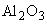 5 Форма и размеры5.1 Форма и размеры изделий должны соответствовать указанным на рисунках 1-5 и в таблицах 2-6.

Рисунок 1 - Ребровый клин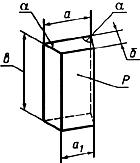 Рисунок 1 - Ребровый клин
По соглашению сторон допускается изготовлять изделия других размеров.


Таблица 2 - Размеры ребрового клинаВ миллиметрахРисунок 2 - Торцовый клин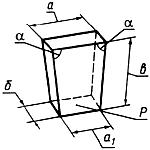 
Рисунок 2 - Торцовый клин

Таблица 3 - Размеры торцового клина
В миллиметрахРисунок 3 - Трапецеидальный клин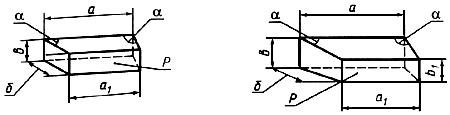 
Рисунок 3 - Трапецеидальный клин

Таблица 4 - Размеры трапецеидального клина
В миллиметрахРисунок 4 - Размеры трапецеидального клина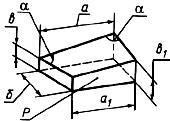 Рисунок 4 - Размеры трапецеидального клина с соотношением 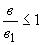 

Таблица 5 - Размеры трапецеидального клина с соотношением 
В миллиметрахРисунок 5 - Прямоугольный кирпич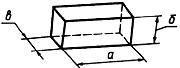 
Рисунок 5 - Прямоугольный кирпич

Таблица 6 - Размеры прямоугольного кирпича
В миллиметрах5.1.1 На рисунках 1-4 угол  меньше 90°; буквой  обозначена рабочая поверхность.
5.2 Предельные отклонения размеров изделий не должны превышать значений, указанных в таблице 7.


Таблица 7 - Предельные отклонения размеров
В миллиметрах

(Поправка, ИУС 9-2000).
5.3 Расчетный объем, масса и средняя кажущаяся плотность изделий приведены в приложении А.

6 Технические требования6.1 По физико-химическим показателям и показателям внешнего вида изделия должны соответствовать требованиям, указанным в таблицах 8 и 9.


Таблица 8 - Физико-химические показатели изделий


Таблица 9 - Показатели внешнего вида изделий
6.2 Изделия в изломе должны иметь однородное строение; не допускаются трещины и пустоты. Допускаются отдельные посечки длиной до 15 мм.
6.3 Рабочая поверхность ребрового, торцового и трапецеидального (с соотношением ) клиньев указана на рисунках 1-4.

Для прямоугольного кирпича (рисунок 5), форма которого не позволяет определить рабочую поверхность, показатели внешнего вида (таблица 9) для рабочей поверхности относятся к любой из противолежащих поверхностей.

Рабочую поверхность изделий, изготовляемых по чертежам заказчика, указывают на этих чертежах.

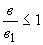 7 Правила приемки7.1 Правила приемки - по ГОСТ 8179 с дополнениями, указанными в 7.1.1-7.1.4:
7.1.1 Изделия марок ШКП-37, ШКП-39 и МКРКП-45 комплектуют в партии по номерам в соответствии с заказом потребителя.
7.1.2 Для изделий, прошедших предварительную разбраковку, применяют план контроля 2; при механизированной разбраковке садки или в случае ее разборки без предварительной разбраковки - план контроля 5.
7.1.3 Изделия принимают партиями. Масса партии не должна превышать 225 т.
7.1.4 При проверке соответствия качества изделий требованиям настоящего стандарта проводят приемосдаточные испытания в соответствии с таблицей 10.


Таблица 10 - Периодичность отбора образцов или проб
7.2 (Исключен, Поправка, ИУС 9-2000).

8 Методы испытаний8.1 Массовую долю оксидов алюминия и железа ( и ) определяют по ГОСТ 2642.0, ГОСТ 2642.4 и ГОСТ 2642.5 или другими методами, обеспечивающими необходимую точность определения.

При возникновении разногласий в оценке качества изделий контрольные методы - по ГОСТ 2642.4 и ГОСТ 2642.5.
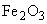 8.2 Огнеупорность определяют по ГОСТ 4069.
8.3 Открытую пористость определяют по ГОСТ 2409 или ГОСТ 25714. Контрольный метод - по ГОСТ 2409.
8.4 Предел прочности при сжатии определяют по ГОСТ 4071.1 или ГОСТ 25714. Контрольный метод - по ГОСТ 4071.1.
8.5 Открытую пористость и предел прочности при сжатии по ГОСТ 25714 определяют на удвоенном количестве образцов.
8.6 Температуру начала размягчения определяют по ГОСТ 4070.
8.7 Дополнительную линейную усадку определяют по ГОСТ 5402.1, ГОСТ 5402.2.
8.8 Термическую стойкость определяют по ГОСТ 7875.0 - ГОСТ 7875.2.
8.9 Размеры изделий определяют металлической линейкой по ГОСТ 427 с ценой деления 1 мм, штангенциркулем по ГОСТ 166 или рулеткой по ГОСТ 7502.

Размеры  и  прямоугольных изделий проверяют по средним линиям двух соответствующих граней, а размер  - по средним линиям четырех соответствующих граней (рисунок 5).

Размеры клиновых изделий проверяют по средним линиям каждой грани.

За окончательный результат принимают среднеарифметическое значение результатов измерений.
8.10 Глубину отбитости углов и ребер определяют по ГОСТ 15136.
8.11 Кривизну изделий определяют на поверочной плите по ГОСТ 10905 или аттестованной металлической плите, удовлетворяющей требованиям ГОСТ 10905, при помощи щупа по [1] или щупа-шаблона шириной 10 мм и толщиной, превышающей на 0,1 мм установленную норму кривизны. Щуп или щуп-шаблон не должны входить в зазор между плитой и изделием.

При определении кривизны изделие слегка прижимают к плите и щуп или щуп-шаблон вводят в зазор скольжением по плите без применения усилия.
8.12 Длину посечки или трещины определяют металлической линейкой.

Ширину посечки или трещины определяют в месте ее максимального размера при помощи измерительной лупы по ГОСТ 25706. Лупу располагают таким образом, чтобы ее шкала была перпендикулярна к посечке или трещине. Между шкалой и поверхностью изделия помещают полоску белой бумаги, которую располагают вдоль шкалы вплотную к делениям.
8.13 Строение изделий в изломе определяют визуально.

9 Маркировка, упаковка, хранение и транспортирование9.1 Маркировка, упаковка, хранение и транспортирование изделий - по ГОСТ 24717 и [2].

ПРИЛОЖЕНИЕ А (справочное). Расчетный объем, масса и средняя кажущаяся плотность изделийПРИЛОЖЕНИЕ А
(справочное)
Таблица А.1ПРИЛОЖЕНИЕ Б (справочное). Библиография
ПРИЛОЖЕНИЕ Б
(справочное)
[1] ТУ 2-034-0221197-011-91 Щупы. Модели 82003, 82103, 82203, 82303 (АО "Измерон", С.-Петербург)

[2] ТУ 1501-013-00188162-97 Пакеты транспортные из огнеупорных изделий (АО "СПбИО")Наименование государстваНаименование национального органа по стандартизацииАзербайджанская РеспубликаАзгосстандартРеспублика АрменияАрмгосстандартРеспублика БеларусьГосстандарт БеларусиГрузияГрузстандартРеспублика КазахстанГосстандарт Республики КазахстанКиргизская РеспубликаКиргизстандартРеспублика МолдоваМолдовастандартРоссийская ФедерацияГосстандарт РоссииРеспублика ТаджикистанТаджикгосстандартТуркменистанГлавная Государственная инспекция ТуркменистанаРеспублика УзбекистанУзгосстандартУкраинаГосстандарт УкраиныМарка изделияХарактеристикаШКУ-32Шамотные ковшевые уплотненные с массовой долей  не менее 32%ШКУ-37Шамотные ковшевые уплотненные с массовой долей  не менее 37%ШКП-37Шамотные ковшевые плотные с массовой долей  не менее 37%ШКУ-39Шамотные ковшевые уплотненные с массовой долей  не менее 39%ШКП-39Шамотные ковшевые плотные с массовой долей  не менее 39%ШКУ-42Шамотные ковшевые уплотненные с массовой долей  не менее 42%МКРКУ-45Муллитокремнеземистые ковшевые уплотненные с массовой долей  не менее 45%МКРКП-45Муллитокремнеземистые ковшевые плотные с массовой долей  не менее 45%Номер изделия(толщина кладки)Назначение изделия114012065250Рабочая футеровка стен ковшей малого тоннажа и верхнего пояса стен ковшей среднего тоннажа214012580250Рабочая футеровка стен ковшей малого тоннажа и верхнего пояса стен ковшей среднего и большого тоннажа2а8068120300Рабочая футеровка стен ковшей (в месте сопряжения днища и стен)2б8068160300Примечание - Для изделий номеров 1 и 2 допускается уменьшение размера  на 2-3 мм с выпрямлением обоих острых углов  до прямых параллельными плоскостями шириной до 10 мм, проходящими по ребру .Примечание - Для изделий номеров 1 и 2 допускается уменьшение размера  на 2-3 мм с выпрямлением обоих острых углов  до прямых параллельными плоскостями шириной до 10 мм, проходящими по ребру .Примечание - Для изделий номеров 1 и 2 допускается уменьшение размера  на 2-3 мм с выпрямлением обоих острых углов  до прямых параллельными плоскостями шириной до 10 мм, проходящими по ребру .Примечание - Для изделий номеров 1 и 2 допускается уменьшение размера  на 2-3 мм с выпрямлением обоих острых углов  до прямых параллельными плоскостями шириной до 10 мм, проходящими по ребру .Примечание - Для изделий номеров 1 и 2 допускается уменьшение размера  на 2-3 мм с выпрямлением обоих острых углов  до прямых параллельными плоскостями шириной до 10 мм, проходящими по ребру .Примечание - Для изделий номеров 1 и 2 допускается уменьшение размера  на 2-3 мм с выпрямлением обоих острых углов  до прямых параллельными плоскостями шириной до 10 мм, проходящими по ребру .Номер изделия(толщина кладки)Назначение изделияКомпенсация скоса по высоте ковша и увеличение радиуса кладки в сочетании с изделиями номеров:31401356525014140135802502Номер изделия(толщина кладки)Внутренний радиус кладки стен ковша при использовании изделий:Внутренний радиус кладки стен ковша при использовании изделий:одного номерадвух номеров62502398080-1480-2150580-1480721018110080-590-680680-9108230209910-11201120-148092502361480-1990-1021017612080-590-670670-69011230206960-11401140-1280122302121280-1610-132502351670-2200-1421017815080-790-910910-114014а2252051130-1300-152302051140-13601360-175015а2452101210-1600-162502321750-2200-16а2502281340-1730-1822019220080-1290-15001500-1670192402161670-1990-2023020025080-1570-1810-212502211790-2070-21а2402132008060--Номер изделия(толщина кладки)Толщина винтовой кладки при выполнении начального витка222302051504040150234050245060256070267080272201922004040200284050295060306070317080322502212504040250334050345060356070367080Номер изделия (толщина кладки)Назначение изделияДля футеровки днищ ковшей и в сочетании с изделиями номеров:37250100807-93830012010-133930015014-16Номер изделияРазмер изделияПредельное отклонение1-4 и ±3+2-1±22а, 2б
 и +2-1±3±26-36,  и ±3 и +2-137-39 и +3-2+2-1Примечание - Разность отклонений противолежащих одноименных размеров изделий не должна превышать 1 мм.Примечание - Разность отклонений противолежащих одноименных размеров изделий не должна превышать 1 мм.Примечание - Разность отклонений противолежащих одноименных размеров изделий не должна превышать 1 мм.Наименование показателяНорма для маркиНорма для маркиНорма для маркиНорма для маркиНорма для маркиНорма для маркиНорма для маркиНорма для маркиШКУ-32ШКУ-37ШКП-37ШКУ-39ШКП-39ШКУ-42МКРКУ-45МКРКД1 Массовая доля, %:, не менее3237373939424545, не болееНе нормируетсяНе нормируетсяНе нормируетсяНе нормируетсяНе нормируется3,53,53,52 Огнеупорность, °С, не ниже169017301730175017501750175017503 Открытая пористость, %, не более19181618161818164 Предел прочности при сжатии, Н/мм, не менее27304030404035405 Температура начала размягчения, °С, не ниже137014001410143014501400140014006 Дополнительная линейная усадка при температуре 1400 °С, %, не более0,30,30,20,30,20,30,40,27 Термическая стойкость, число теплосмен, не менее44343434Примечание - Огнеупорность и термическую стойкость определяют по соглашению сторон.Примечание - Огнеупорность и термическую стойкость определяют по соглашению сторон.Примечание - Огнеупорность и термическую стойкость определяют по соглашению сторон.Примечание - Огнеупорность и термическую стойкость определяют по соглашению сторон.Примечание - Огнеупорность и термическую стойкость определяют по соглашению сторон.Примечание - Огнеупорность и термическую стойкость определяют по соглашению сторон.Примечание - Огнеупорность и термическую стойкость определяют по соглашению сторон.Примечание - Огнеупорность и термическую стойкость определяют по соглашению сторон.Примечание - Огнеупорность и термическую стойкость определяют по соглашению сторон.Наименование показателяНорма для марок:ШКУ-32, ШКУ-37, ШКП-37, ШКУ-39, ШКП-39 ШКУ-42, МКРКУ-45, МКРКП-451 Кривизна на сторонах, образующих швы, мм, не более, для изделий:номеров 6-361остальных номеров1,52 Отбитость углов и ребер глубиной, мм, не более, на поверхностях:рабочих и шовных4обращенных к кожуху103 Отдельные выплавки диаметром, мм, не более54 Поверхностные посечки на рабочей поверхности длиной, мм, не более305 Трещины на поверхностях:рабочихНе допускаютсянерабочих:шириной до 1,0 мм включ., длиной, мм, не более40шириной св. 1,0 ммНе допускаютсяНаименование показателяПериодичность отбора образцов или проб1 Внешний вид и размерыОт каждой партии2 Строение в изломеТо же3 Массовая доля ,  для изделий марок:ШКУ-42, МКРКУ-45, МКРКП-45"ШКП-39От каждой второй партииостальных марокОт каждой третьей партии4 ОгнеупорностьОт каждой пятой партии5 Открытая пористостьОт каждой партии6 Предел прочности при сжатииТо же7 Температура начала размягченияОт каждой восьмой партии8 Дополнительная линейная усадкаОт каждой четвертой партии9 Термическая стойкостьТо жеНомер изделияРасчетный объем, смРасчетная масса, кг, изделий с массовой долей , %Расчетная масса, кг, изделий с массовой долей , %Расчетная масса, кг, изделий с массовой долей , %Расчетная масса, кг, изделий с массовой долей , %от 32 до 38 включ.от 32 до 38 включ.св. 38 до 45св. 38 до 45при средней кажущейся плотности, г/смпри средней кажущейся плотности, г/смпри средней кажущейся плотности, г/смпри средней кажущейся плотности, г/см2,082,122,162,24уплотненныхплотныхуплотненныхплотных121104,44,54,64,7226505,55,65,75,92а26705,65,75,86,02б36507,47,57,78,0322304,64,74,85,0427405,75,85,96,1615603,23,33,43,5715603,23,33,43,5817603,63,73,83,9919103,94,04,14,31018503,83,94,04,11121004,34,44,54,71221204,44,54,64,71323304,84,95,05,21423304,84,95,05,214а25805,45,55,65,81526105,45,55,75,815а27305,75,85,96,11628906,06,16,26,416а28706,06,16,26,41832906,86,97,17,41936507,67,77,98,22043008,99,19,39,62147109,89,910,210,521а31806,66,76,87,12213002,72,82,82,92314703,03,13,23,32417903,73,83,94,02521204,44,54,64,72624505,15,25,35,52716503,43,53,63,72818503,83,94,04,12922704,74,84,95,13026805,65,75,86,03130906,46,66,76,93223604,95,05,15,33326505,55,65,75,93432406,76,97,07,23538307,98,18,38,63644209,29,49,59,93720004,24,24,34,53828806,06,16,26,43936007,57,67,88,1